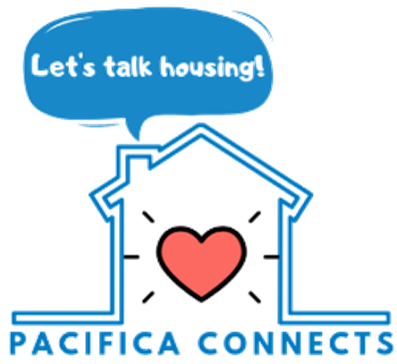 9:30 AM	Breakfast; Meet and Greet10:00 AM	Introductions & Goal:  A Learning Meeting	Icebreaker:  About Our Community 	Presentation #1: Housing and Our Community	Table Discussion #1	Presentation #2:  Housing Options to Consider	Table Discussion #2	Summary, Next Steps & Ways to Stay Involved12:00 PM	Meeting Adjourned; City Staff on Hand to Answer Questions